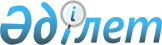 О признании утратившим силу решения Железинского районного маслихата от 18 марта 2016 года № 357-5/49 О повышении ставки земельного налога и ставки единого земельного налога на не используемые в соответствии с земельным законодательством Республики Казахстан земли сельскохозяйственного назначения Железинского района Павлодарской областиРешение маслихата Железинского района Павлодарской области от 30 июня 2016 года № 26/6      В соответствии с пунктом 5 статьи 7 Закона Республики Казахстан от 23 января 2001 года "О местном государственном управлении и самоуправлении в Республике Казахстан", Железинский районный маслихат РЕШИЛ:

      1. Признать утратившим силу ранее принятое решение Железинского районного маслихата от 18 марта 2016 года № 357-5/49 "О повышении ставки земельного налога и ставки единого земельного налога на не используемые в соответствии с земельным законодательством Республики Казахстан земли сельскохозяйственного назначения Железинского района Павлодарской области" (зарегистрированное в Реестре государственной регистрации нормативных правовых актов за № 5069 от 14 апреля 2016 года, опубликованное в газете "Родные просторы" № 17 от 23 апреля 2016 года, и "Туған өлке" № 17 от 23 апреля 2016 года).

      2. Настоящее решение вводится в действие со дня подписания.


					© 2012. РГП на ПХВ «Институт законодательства и правовой информации Республики Казахстан» Министерства юстиции Республики Казахстан
				
      Председатель сессии

      районного маслихата

Ж. Тлебалдина

      Секретарь районного маслихата

П. Лампартер
